Your recent request for information is replicated below, together with our response.I am looking to find out how many members of staff from the Scottish Ambulance Service have been taught to drive on Blue Lights by Police Scotland in 2022 and 2023? I can advise that to date, a total of 6 Scottish Ambulance Service staff have been trained.Furthermore can you advise if the Blue light Training Course that Police Scotland provide has been certified by the College of Policing or another outside body?Police Scotland deliver the national three week response driving course – the national minimum standard - which is delivered by all forces across the UK. The course has been designed and supported by the College of Policing, NPCC, Home Office and Department for Transport. Police Scotland follow this course and it is fully supported by the mentioned agencies.If you require any further assistance please contact us quoting the reference above.You can request a review of this response within the next 40 working days by email or by letter (Information Management - FOI, Police Scotland, Clyde Gateway, 2 French Street, Dalmarnock, G40 4EH).  Requests must include the reason for your dissatisfaction.If you remain dissatisfied following our review response, you can appeal to the Office of the Scottish Information Commissioner (OSIC) within 6 months - online, by email or by letter (OSIC, Kinburn Castle, Doubledykes Road, St Andrews, KY16 9DS).Following an OSIC appeal, you can appeal to the Court of Session on a point of law only. This response will be added to our Disclosure Log in seven days' time.Every effort has been taken to ensure our response is as accessible as possible. If you require this response to be provided in an alternative format, please let us know.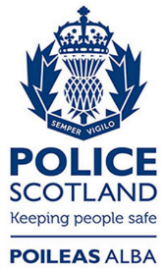 Freedom of Information ResponseOur reference:  FOI 23-1703Responded to:  27 July 2023